ParaguayParaguayParaguayParaguayApril 2026April 2026April 2026April 2026SundayMondayTuesdayWednesdayThursdayFridaySaturday1234Maundy ThursdayGood Friday56789101112131415161718192021222324252627282930Teacher’s DayNOTES: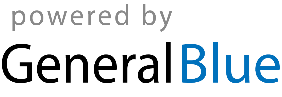 